ОПИС ДИСЦИПЛІНИНавчальна дисципліна передбачає вивчення архітектури спеціалізованих комп’ютерних систем, процесорів, периферійного обладнання та функціональної організації і взаємодії апаратного і програмного забезпечення; розуміння основних тенденцій розвитку та фундаментальні принципи функціонування спеціалізованих комп’ютерних систем, створення простих і складних спеціалізованих комп’ютерних систем на прикладі використання платформи Arduino і відкритого програмного забезпечення Arduino SDK.Навчальна дисципліна забезпечує формування ряду фахових компетентностей:ФК 2. Здатність розуміти тенденції розвитку науки і техніки в галузі спеціалізованих комп’ютерних систем. ФК 3. Здатність знати принципи побудови і функціонування спеціалізованих комп’ютерів; функціональну організацію пристроїв спеціалізованих комп’ютерів та принципи взаємодії апаратного і програмного забезпечення спеціалізованих комп’ютерних систем. ФК 4. Здатність знати тенденції розвитку Інтернету-речей, нові технології у розвитку спеціалізованих комп’ютерів, сфери використання спеціалізованих комп’ютерів та розумних пристроїв. ФК 6. Здатність знати порядок та особливості обробки команд спеціалізованих комп’ютерів різної архітектури; основну термінологію та визначення.  ФК 12. Здатність ідентифікувати, класифікувати та описувати роботу різноманітних поколінь спеціалізованих комп’ютерів різних архітектур; розуміти призначення і роботу спеціалізованих контроллерів, що використовується у спеціалізованих комп’ютерних системах (СКС).ФК 14. Здатність знати і використовувати спеціалізовані протоколи передачі даних у спеціалізованих комп’ютерних системах, їх основні технічні характеристики та області застосування..У результаті вивчення навчальної дисципліни студент набуде певні програмні результати, а самеПРН 2. Знати основи професійно-орієнтованих дисциплін спеціальності. ПРН 3. Мати знання та навички щодо проведення експериментів, збору даних та моделювання в спеціалізованих комп’ютерних системах.ПРН 4. Мати знання з новітніх технологій в галузі спеціалізованих комп’ютерів.ПРН 6. Вміти застосовувати знання для ідентифікації, формулювання і розв’язування технічних задач спеціальності, використовуючи відомі методи.ПРН 7. Вміти застосовувати знання для розв’язування задач аналізу та синтезу засобів, характерних для спеціальності.ПРН 9. Вміти застосовувати знання технічних характеристик, конструктивних особливостей, призначення і правил експлуатації програмно-технічних засобів спеціалізованих комп’ютерних систем та архітектур спеціалізованих комп’ютерів для вирішення технічних задач спеціальності. ПРН 11. Вміти здійснювати пошук інформації в різних джерелах для розв’язання задач спеціалізованих комп’ютерів.ПРН 14. Вміти поєднувати теорію і практику, а також приймати рішення та виробляти стратегію діяльності для вирішення завдань спеціальності з урахуванням загальнолюдських цінностей, суспільних, державних та виробничих інтересів.Зробимо курс корисним для вас. Якщо ви будете наполегливо працювати і докладати особливих зусиль, щоб не відставати від матеріалу, ви отримаєте винагороду – як в короткостроковій перспективі, так і в набутті фахових компетентностей. Будь-ласка, широко використовуйте аудиторні заняття, відеоінструкції, вебінари, щоб переконатися, що  рухаєтесь за графіком навчання.СТРУКТУРА КУРСУПОЛІТИКА ОЦІНЮВАННЯШКАЛА ОЦІНЮВАННЯ СТУДЕНТІВ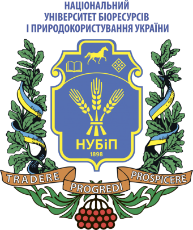 СИЛАБУС ДИСЦИПЛІНИ «СПЕЦІАЛІЗОВАНІ КОМП’ЮТЕРИ»Ступінь вищої освіти – БакалаврСпеціальність 123 – КОМП’ЮТЕРНА ІНЖЕНЕРІЯОсвітня програма «Комп’ютерна інженерія»Рік навчання  3, семестр 6Форма навчання деннаКількість кредитів ЄКТС 3Мова викладання українська_______________________Лектор курсу Матус Юрій Володиимрович, ст. викладач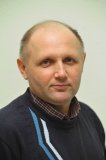 (портфоліо)Контактна інформація лектора (e-mail)Кафедра комп'ютерних систем і мереж,корпус. 15, к. 207, тел. 5278724e-mail  umatus@it.nubip.edu.uaСторінка курсу в eLearn ЕНК (2 семестр)https://elearn.nubip.edu.ua/course/view.php?id=1888ТемаГодини(лекції/лабораторні,)Результати навчанняЗавданняОціню-вання1 семестр1 семестр1 семестр1 семестр1 семестрМодуль 1. Основи спеціалізованих комп’ютерів. Модуль 1. Основи спеціалізованих комп’ютерів. Модуль 1. Основи спеціалізованих комп’ютерів. Модуль 1. Основи спеціалізованих комп’ютерів. Модуль 1. Основи спеціалізованих комп’ютерів. Поняття про спеціалізовані комп’ютери, структуру курсу, його призначення і задачі.2/2Знати та оглядати сучасні мікрокомп’ютери та їх взаємодію з персональними комп’ютерами для взаємодії і настройки, програмування. Здача лабораторної роботи 10Історія розвитку спеціалізованих комп’ютерних систем (СКС), визначення та характеристики СКС.2/2Вміти і знати датчики та мікроконтролери, інсталювати та налагоджувати програмне забезпечення із відкритим кодом для налагоджування платформи Arduino.Здача лабораторної роботи.10Архітектури спеціалізованих комп’ютерів.2/2Вміти виконувати аналіз сучасних архітектур спеціалізованих комп’ютерів, аналізувати їх розвиток і особливості використання у агропромисловому виробництві..Контрольне опитування.10Проектування спеціалізованих комп’ютерних систем2/2Вміти створювати системи з крокових двигунів та створення систем із зворотньо-поступальним рухомЗдача лабораторної роботи.10Спеціалізовані контроллери.2/2Вміти застосовувати знання для ідентифікації, аналізу і розв’язування технічних задач, пов’язаних із застосуванням спеціалізованих контроллерів.Контрольне опитування.10Спеціалізовані комп’ютери2/2Вміти використовувати графічні середовища програмування. XOD, Visuino, Arduino control centerЗдача лабораторної роботи.10FIELDBUS-технології та етапи їх розвитку2/2Вміти аналізувати роботу сучасних FIELDBUS-технології та їх використання у спеціалізованих комп’ютерних системах.Контрольне опитування10Модульний контрольМодульний контрольМодульний контрольПідсумковий тест в ЕНК30Модуль 2. Програмне забезпечення спеціалізованих комп’ютерів та протоколи взаємодії. Модуль 2. Програмне забезпечення спеціалізованих комп’ютерів та протоколи взаємодії. Модуль 2. Програмне забезпечення спеціалізованих комп’ютерів та протоколи взаємодії. Модуль 2. Програмне забезпечення спеціалізованих комп’ютерів та протоколи взаємодії. Модуль 2. Програмне забезпечення спеціалізованих комп’ютерів та протоколи взаємодії. Програмне забезпечення спеціалізованих комп’ютерних систем4/4Робота з RPI3. Встановлення операційної системи, огляд можливостей безпровідної передачі даних. Використання NodeRED.Здача лабораторної роботи.10Огляд спеціалізованих комп’ютерних інтерфейсів RS-485, АS-інтерфейс, HART-протокол2/2Вміти застосовувати знання для розв’язування задач аналізу сучасних спеціалізованих комп’ютерних інтерфейсів та їх використання у сучасних СКС.Контрольне опитування10Огляд спеціалізованих комп’ютерних інтерфейсів WorldFIP, LON, CAN, CANopen, ControlNct2/2Проектування автоматизованих систем на базі RPI3 та Arduino для сільського господарства.. Здача лабораторної роботи.10Огляд спеціалізованих комп’ютерних інтерфейсів SDS, Profibus, Foundation Fieldbus, Industrial Ethernet4/4Створення власної роботизованої системи.Здача лабораторної роботи.40Модульний контрольМодульний контрольМодульний контрольПідсумковий тест в ЕНК30Всього за 1 семестрВсього за 1 семестрВсього за 1 семестрВсього за 1 семестр70ЕкзаменЕкзаменЕкзаменТест, теоретичні питання, задача30 Всього за курсВсього за курсВсього за курсВсього за курс100Політика щодо дедлайнів та перескладання:Дедлайни визначені в ЕНК. Роботи, які здаються із порушенням термінів без поважних причин, оцінюються на нижчу оцінку. Перескладання модулів відбувається із дозволу лектора за наявності поважних причин (наприклад, лікарняний, стажування або відрядження). Політика щодо академічної доброчесності:Списування під час самостійних робіт, тестування та екзаменів заборонені (в т.ч. із використанням мобільних девайсів). Політика щодо відвідування:Відвідування занять є обов’язковим. За об’єктивних причин (наприклад, хвороба, міжнародне стажування) навчання може відбуватись індивідуально (в дистанційній on-line формі за погодженням із деканом факультету)Рейтинг здобувача вищої освіти, балиОцінка національна за результати складання екзаменів заліківОцінка національна за результати складання екзаменів заліківРейтинг здобувача вищої освіти, балиЕкзаменівЗаліків90-100Відміннозараховано74-89Добрезараховано60-73Задовільнозараховано0-59незадовільно не зараховано